Задача 1Отчет График ожидаемых платежей:Отчет формируется с возможностью отбора по: Списку менеджеров (Если не указано, то по всем);С учетом накладных (Тип булево): при установке галочки в отчет выводятся документы Реализация товаров и услуг;Глубина поиска (тип Число(2,0)): данные выводятся по документам, оформленным за период ТекущаяДата()-Глубина поиска по ТекущаяДата();Колонки:Дата (Дата платежа, отсчитываемая от даты создания документа Реализация товаров и услуг: Дата документа+количество дней, которое указывается в карточке клиента в реквизите Отсрочка(дней));Клиент/накладная: выводится наименование контрагента, в скобочка указывается основной менеджер из карточки контрагента; ниже указывается документ Реализация товаров и услуг;Сумма (руб) безнал.: сумма прихода безналичных денег по документу Реализация товаров и услуг;Сумма(руб) наличные: сумма прихода наличных денег по документу Реализация товаров и услуг;Внешний вид обработки и макет приведены справочно: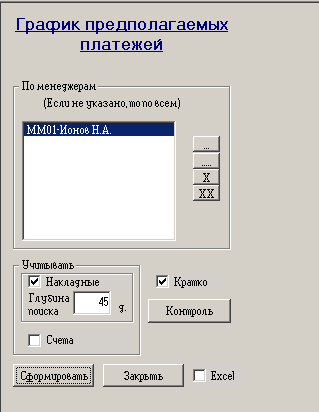 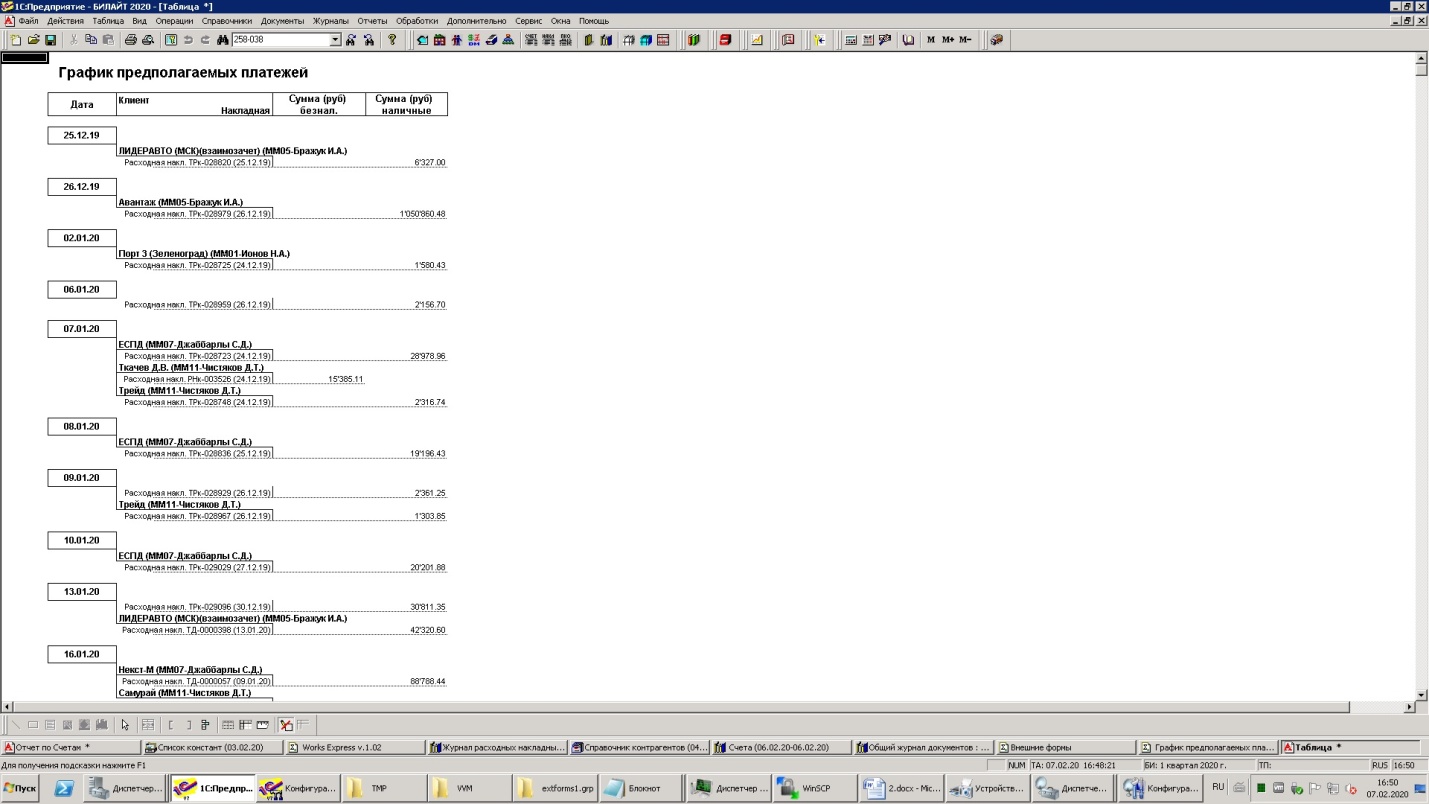 